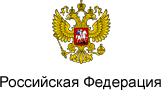 О несостоятельности (банкротстве) (с изменениями на 13 июля 2015 года) (редакция, действующая с 1 октября 2015 года)Статья 183_5. Назначение временной администрации финансовой организации1. Контрольный орган назначает временную администрацию финансовой организации, если:
     1) контрольным органом выявлены основания, указанные в подпунктах 1 и 2 пункта 1 статьи 183_2 настоящего Федерального закона, при отсутствии уведомления финансовой организацией контрольного органа о наличии соответствующих обстоятельств;
     2) контрольным органом в ходе выездной проверки в порядке, установленном пунктом 4 статьи 183_2 настоящего Федерального закона, или по результатам анализа плана восстановления платежеспособности финансовой организации в соответствии с пунктом 3 статьи 183_2 настоящего Федерального закона принято решение о назначении временной администрации финансовой организации для реализации плана восстановления ее платежеспособности или контроля за его реализацией;
     3) финансовая организация не исполняет или ненадлежащим образом исполняет план восстановления ее платежеспособности.
     2. Назначение временной администрации финансовой организации по основаниям, предусмотренным пунктом 1 настоящей статьи, является обязательным, если иное не установлено настоящим Федеральным законом.
     3. Решение контрольного органа о назначении временной администрации финансовой организации подлежит опубликованию в порядке, установленном статьей 28 настоящего Федерального закона, а также размещению на официальном сайте контрольного органа в сети "Интернет" и должно содержать:
     1) наименование финансовой организации, ее адрес и идентифицирующие финансовую организацию сведения (государственный регистрационный номер записи о государственной регистрации юридического лица, идентификационный номер налогоплательщика);
     2) наименование контрольного органа, принявшего решение о назначении временной администрации финансовой организации, дату принятия такого решения и срок, на который эта временная администрация назначена;
     3) основания назначения временной администрации финансовой организации;
     4) сведения об ограничении или о приостановлении полномочий исполнительных органов финансовой организации;
     5) фамилию, имя, отчество руководителя временной администрации финансовой организации и адрес для направления ему корреспонденции, а также наименование саморегулируемой организации, членом которой является руководитель временной администрации финансовой организации, и ее адрес;
     6) иную информацию в случаях, предусмотренных настоящим Федеральным законом.
     4. Решение контрольного органа о назначении временной администрации финансовой организации, в том числе решение об ограничении или о приостановлении полномочий исполнительных органов финансовой организации, может быть обжаловано финансовой организацией в суд или арбитражный суд. Обжалование решения контрольного органа о назначении временной администрации финансовой организации не приостанавливает деятельность временной администрации финансовой организации.*183_5.4)
     (Статья дополнительно включена с 27 июля 2010 года Федеральным законом от 22 апреля 2010 года N 65-ФЗ)